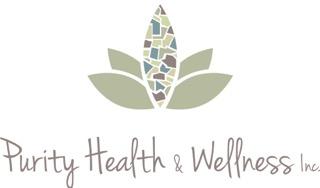 Dr. Cindy Tran N.D.     Purity Health and Wellness    Suite 101, 1006 103A ST SW    Edmonton, AB     T6W 2P6         Ph. (587) 759-6407First Name:  ___________________      Last Name: ____________________________Address: ____________________________   AHC # : ____________________________   Home Phone:  ____________________  Cell Phone:   ___________________________E-mail: _________________________________  Confirmation:    E-mail  /  Phone  /  Text DOB (D/M/Y):	 _________/ _________ /_________    Birth Sex:   Male  /  Female   Emergency Contact:_______________ Relationship:_____________ Phone:______________Occupation:_______________________________  Ins Company:_________________    Referred by?__________________________________If you are under 18 years of age, please list the name, relationship, and contact information of the person who is legally responsible for you:Name: ________________	Relation: ________________ Phone: ________________EmergencyContact:______________ Relation: ___________ Phone: ________________Are any other physician(s) or healthcare practitioners treating you? If yes, please list the name(s) and phone number(s): _________________________________________________________________________________________________________________________________________________________________________________________Please list your Health Concerns: ____________________________________________________________________________________________________________________________________________________________________________________________________________________________________________________________________________________________________________________Immunizations:Please check any immunizations you have as and note any reactions:☐ Diphtheria, Pertussis, Tetanus, Polio, Hib☐ MMR (Measles, mumps, rubella)☐ Influenza (flu shot)☐ Hepatitis A and/or B☐ HPV (gardasil)Please list known allergies or sensitivities:Foods: ___________________________________________________________________Medications: ___________________________________________________________________Environmental factors:_____________________________________________________________Chemicals: ___________________________________________________________________Please list all current prescription and non prescription (including birth control pills, aspirin etc.) medications with dosages:______________________________________________________________________________________________________________________________________Please list all current supplements with dosages if known:______________________________________________________________________________________________________________________________________Please list any hospitalizations, serious injuries, and/or surgeries: (date and type):______________________________________________________________________________________________________________________________________Lifestyle: Please report your utilization of the following and their frequency						Daily				WeeklyTobacco				____________		    ____________Alcohol				____________		    ____________Recreational Drugs		____________		    ____________Coffee/Caffeine			____________		    ____________Exercise				____________		    ____________Family Medical History: Please check areas pertaining to blood relatives NOT including yourself, note whether the condition is from the maternal (M) or paternal (P) side of your family:M		P						M		P☐		☐	Alcoholism				☐		☐	Thyroid Problems☐		☐	Arthritis				☐		☐	Depression☐		☐	Cancer				☐		☐	Eating Disorder☐		☐	Epilepsy				☐		☐	Diabetes☐		☐	Hay fever / Allergies		☐		☐	Liver Disease☐		☐	Heart Disease / Stroke		☐		☐	Mental Disorders☐		☐	High Blood Pressure		☐		☐	Kidney DiseasePlease list anything we missed: _____________________________________________________________________________________________________________Review of Systems: Check all continuing or recurrent ProblemsGeneral:	☐ Night Sweats						☐ Headaches	☐ Stress							☐ Head Injury	☐ Fatigue	 						☐ Migraines	☐ Sleep Disturbance					☐ Jaw / TMJ Problems	☐ Dizziness								☐ Exposure to Toxic Chemicals													Ears: 	Endocrine: 							☐ Hearing Loss	☐ Thyroid Condition					☐ Ringing	☐ Heat or Cold Intolerance				☐ Earaches or Infections	☐ Blood Sugar Irregularities					☐ Easy Weight Gain / Loss					Nose or Sinuses: 	☐ Excessive Thirst						☐ Frequent Colds / Flus or Infections									☐ Nose Bleeds	Mental / Emotional: 					☐ Hay Fever / Rhinitis / Congestion	☐ Depression						☐ Loss of Smell	☐ Mood Swings						☐ Sinus Problems / Congestion	☐ Anxiety or Nervousness									☐Considered / Attempted Suicide				Eyes: 	☐ Poor Concentration					☐ Recent Change in Vision	☐ Memory Problems					☐ Blurred Vision									☐ Eye Pain / Strain	Mouth and Throat:					☐ Redness / Itching of eyes	☐ Frequent Sore throat / Hoarseness							☐ Mouth Sores / Gum Problems				Blood / Peripheral  Vascular: 	☐ Loss of sense of Taste					☐ Easy Bleeding or Bruising	☐ Dental Cavities or Infections				☐ Anemia	☐ Root Canals						☐Clots / Thrombosis / DVT	☐ Mercury Amalgam Fillings									Neurologic: 						Cardiovascular: 	☐ Seizures / Epilepsy					☐ Angina, Heart Attack	☐ Paralysis							☐ High / Low Blood Pressure	☐ Muscle Weakness						☐ Murmurs	☐ Numbness or Tingling					☐ Chest Pain	☐ Loss of Memory						☐ Pain on Urination	☐ Vertigo or Dizziness					☐ Excessive Urination	☐ Loss of Balance						☐ Frequency at Night									☐ Inability to Hold Urine	Skin:  							☐ Blood in Urine	☐ Rashes, Eczema, Hives					☐ Frequent Infections	☐ Infections / Fungus / Athletes Foot			☐ Kidney Stones	☐ Itching								☐ Moles  /Growth						Musculoskeletal: 	☐ Hair / Nail Changes					☐ Joint Pain or Stiffness	☐ Dry or Scaling						☐ History of Broken Bones	☐Other: ___________________			☐ Muscle Weakness, Spasms or Cramps									☐ Mark ares you currently feel pain: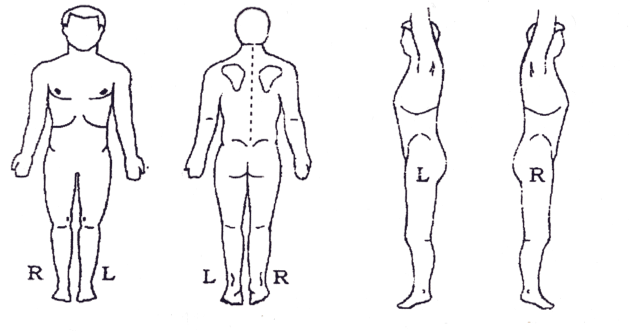 	Head:								☐ Palpitations / Fluttering, Irregular Beat						☐ Poor Circulation									Respiratory: 									☐ Cough									☐ Difficult or Painful Breathing									☐ Asthma									☐ Shortness of Breath 					Male: 	☐ Positive TB Test						☐ Hernias									☐ Testicular Mass or Pain	Gastrointestinal:						☐ Prostate Problems	☐ Constipation						☐ Discharge or Sores	☐ Diarrhea / Loose Stools					☐Difficulty in stopping or starting urination	☐ Trouble Swallowing					☐ Decreased flow or force of urination 	☐ Heartburn							☐ Sexual Difficulties	☐ Change in Thirst or Appetite				☐ Sexually Transmitted Disease	☐ Abdominal Pain or Damage				☐ Belching or Gas / Bloating				Urinary:	☐ Nausea / Vomiting					☐Recent changes in Breasts	☐ Hemorrhoids						☐ Breast Lumps / Pain / Tenderness	☐ Blood or Mucus in Stool					☐ Discharge	☐ History of Parasites						☐ Gallbladder Disease					Breast (Male + Female):	☐ Liver Disease / Jaundice (yellow skin)			☐ Self Exam Regularly	☐ History of eating Disorder					Female: 								☐ Pregnant?            YES		NO			☐ Number of Pregnancies: ________	☐ Number of Births: ______________		☐ Date of Last PAP: _____________	☐Number of Miscarriages / Abortions: _________ 	☐ History of Abnormal PAP	☐ Sexual Difficulties					☐ Age of first Menses: ___________	☐ History of Sexually Transmitted Diseases		☐ Abnormal DischargeIf Pre-Menopausal:☐ Duration of Menses: _________Days		☐ Length of Cycle: _________Days☐ Days of Flow: ________ Days				☐ Irregular or no Cycle☐ Bleeding between Cycles					☐ Painful Menses☐ PMS							☐ Heavy or Excessive Flow☐ Birth Control?           YES		NO			TYPE: __________________								If Menopausal:☐ Age of last Menses					☐ Any Menopausal Symptoms☐ BVaginal Bleeding since Menopause​​Naturopathic medicine is the treatment and prevention of diseases by natural means. Naturopathic doctors assess the whole person, taking into consideration physical, mental, emotional and spiritual aspects of the individual. Gentle, non-invasive techniques are generally used in order to stimulate the body’s inherent healing capacity. Your Naturopathic Doctor will take a thorough case history, perform a physical exam and may employ specific diagnostic testing, if it is deemed necessary, which will be discussed in your visit. It is very important that you inform your Naturopathic Doctor of any disease process that you are suffering from, and if you are on any medication or over the counter drugs. If you are pregnant, suspect you are pregnant or you are breast-feeding; please advise your Naturopathic Doctor immediately.There may be slight health risks to treatment by naturopathic medicine. These are rare, but include and are not limited to:Possible aggravation of pre-existing symptomsAllergic reactions to supplements or herbsPain, bruising or injury from venipuncture or acupunctureFainting or puncturing of an organ with acupuncture needlesMuscle strains and sprains, disc injury from spinal manipulationStatement of acknowledgement and consent As a patient of Purity Health & Wellness, I ____________________________________ have read the information and understand that my identity will be protected at all times and, if necessary, identifying information will be altered to protect my privacy. I understand that a record will be kept of the health services provided to me. This record will be kept confidential and will not be released to others unless so directed by myself in writing or unless law requires it. I understand that I may look at my medical record at any time and can request a copy of it by paying the appropriate fee. I understand that information from my medical record may be analyzed for research purposes and that my identity will be protected and kept confidential.The information I have provided is complete and inclusive of all health concerns including risk of pregnancy; and all medications, including over the counter drugs.I hereby consent to naturopathic treatment from Dr. Cindy Tran, ND and intend this consent to cover the entire course of treatment for my present condition.  I understand this consent is voluntary and may be revoked at any time. Signature: _________________________________________	Date:_______________________________Cancellation policyI understand that I am required to give a minimum of 24 hours notice if I am unable to make my appointment. In the event that I miss an appointment without sufficient notice, I may be charged the full cost of the missed appointment.Credit Card InformationCard Number: __________________   Expiry Date: ___________    CVV: ________Signature: _________________________________________	Date: ______________________________